Zaproszenie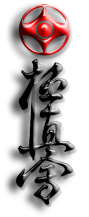 MISTRZOSTWA MAKROREGIONU ZACHODNIEGOMIĘDZYWOJEWÓDZKIE MISTRZOSTWA MŁODZIKÓWKARATE KYOKUSHIN w DRAWSKU POMORSKIM12 marca 2022 r.W porozumieniu z Komisją Kyokushin Polskiego Związku Karate mamy zaszczyt zaprosićreprezentację Waszego Klubu do udziału w 42 Mistrzostwach Makroregionu Zachodniego
i Międzywojewódzkich Mistrzostwach Młodzików Karate Kyokushin w Drawsku Pom.Pod patronatem Burmistrza Drawska Pom. – Krzysztofa Czerwińskiego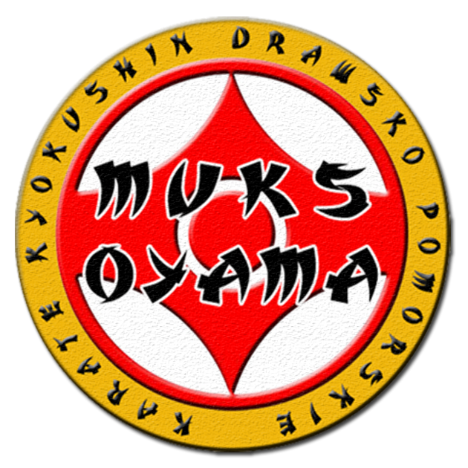 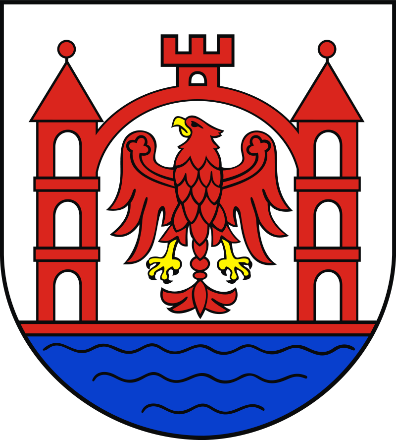 I .ORGANIZATOR: 	MIĘDZYSZKOLNY UCZNIOWSKI KLUB SPORTOWY  „OYAMA”  	Pl. KonstytucjI 6, 78-500 Drawsko Pomorskie Karol Korczyński  3 DAN          tel. 502 031 565  Andrzej Tylka      3 DAN           tel. 501 185 662 II. WSPÓŁORGANIZATORZY :- GMINA DRAWSKO POMORSKIE
- POLSKI ZWIĄZEK KARATE
- ZACHODNIOPOMORSKI ZWIĄZEK KARATEIII. PATRONAT MEDIALNY:  TVP3 Szczecin; Głos Koszaliński; Lokalny Reporter; DSI. FIRMY WSPIERAJĄCE:INTERMARCHE Drawsko Pom.; OKRA RESORT SPA ; OLEX TRANS; PPUH W.G. FABICH, EUROCASH . TERMIN I MIEJSCE:12.03.2022 r., Hala Sportowa w Szkole Podstawowej ul. Dworcowa 2 ; 78-500 Drawsko Pom.. Orientacyjny  program zawodów:07.30 – 09.00 – Przyjazd zawodników, weryfikacja wszystkie grupy wiekowe podzielone na trzy strefy – maty:A / 12 – 13 lat /B / 14 – 15 lat i 16 – 17 lat + 18 lat i masters /C/ 14 – 15 lat i 16 – 17 lat /9.00 – 9. 30 – narada sędziów 10-00 - 10-30 – oficjalne otwarcie zawodów 10.30  – 13.00 – rozpoczęcie zawodów w konkurencji kata i kumite13.00 – 15.00 – obiad  konsumpcja ciągła / wydawanie posiłków na stołówce w szkole /,13.30 – 18.00 – kontynuacja kumite,18.00 – 19.00 – dekoracja zwycięzcówREGULAMINMISTRZOSTWA MAKROREGIONU ZACHODNIEGOw Drawsku Pom. 12 marca 2022 rokZawody zostaną przeprowadzone wg przepisów i regulaminu PZK w następujących konkurencjach:Kumite seniorów (ukończone 18 lat),Kumite seniorek (ukończone 18 lat),Kumite masters (ukończone 35 lat) ,Kumite semi kontakt juniorów 16-17 lat (roczniki 2006, 2005, 2004 – w dniu zawodów nie ukończone 18 lat),Kumite semi kontakt juniorek16-17 lat   (roczniki 2006,2005, 2004 - w dniu zawodów nie ukończone 18 lat),Kumite semi kontakt juniorów młodszych 14-15 lat  (roczniki 2007 i 2008),Kumite semi kontakt juniorek młodszych 14-15 lat  (roczniki 2007 i 2008),Kata seniorów ( ukończone 18 lat )Kata seniorek (ukończone 18 lat )Kata juniorów 16-17 lat (roczniki 2006, 2005, 2004 – w dniu zawodów nie ukończone 18 lat),Kata juniorek 16-17 lat (roczniki 2006, 2005, 2004 – w dniu zawodów nie ukończone 18 lat),Kata juniorów młodszych (roczniki 2007 i 2008)Kata juniorek młodszych (roczniki 2007 i 2008)Konkurencja kumite seniorów (ukończone 18 lat) zostanie rozegrana systemem pucharowym w następujących kategoriach:Seniorzy : kat. -65, -70, -75, -80, +80 kgSeniorki : kat. –55, -60, - 65 kg, +65 kgMasters : kat -85, +85 kgJuniorzy : kat. -60, -65, -70, -75, +75 kgJuniorki : kat. -55, -60, +60 kgJuniorzy młodsi : kat. -50, -55, -60, -65, +65 kgJuniorki młodsze : kat. -50, -55, +55 kgKonkurencja kata zostanie rozegrana w dwóch turach:●	tura I  obowiązkowa , zawodnik wykonuje kata  w drodze losowania,tura II – zawodnik wykonuje kata dowolne z wymienionych poniżej.WARUNKI  UCZESTNICTWA:W zawodach mogą wziąć udział ekipy składające się z dowolnej liczby zawodników w danej konkurencji.W turnieju mogą brać udział reprezentacje klubów Karate Kyokushin posiadające licencję Polskiego Związku Karate i mające opłaconą składkę członkowską na rok 2022.Do startu dopuszczeni będą zawodnicy posiadający:minimum 4 kyu (seniorzy) i 6 kyu (juniorzy i juniorzy młodsi),aktualną kartę zdrowia sportowca  podbitą przez lekarza medycyny sportu ,licencję zawodnika PZK,dowód osobisty/legitymacja szkolna,zgodę rodziców na załączonym druku,uiszczoną opłatę startową,czyste białe karate gi bez napisów na plecach, długość rękawa do połowy przedramienia Masters: suspensor , białe tekstylne ochraniacze goleń – stopa, białe tekstylne ochraniacze na pięści, kask zakrywający także tył głowy.Seniorzy : suspensor,Seniorki : miękkie ochraniacze na piersi, białe tekstylne ochraniacze goleń stopaJuniorzy, juniorzy młodsi. : suspensor, białe tekstylne ochraniacze goleń stopa, kask zakrywający także tył głowy.Juniorki, juniorki  młodsze. : białe tekstylne ochraniacze goleń stopa, białe tekstylne ochraniacze na pięści kask zakrywający także tył głowy.Organizator turnieju nie zapewnia żadnych  ochraniaczy ! Osoba sekundująca jest odpowiedzialna za poprawne założenie ochraniaczy w regulaminowym czasie .           ZGŁOSZENIE I LOSOWANIE ZAWODNIKÓW:Rejestracja zawodników odbędzie się wyłącznie poprzez : https://wazari.eu/rejestracja-drawsko-2022/ w terminie nieprzekraczalnym do 06.03.2022. Panel będzie aktywny od dnia 21.02.2022 do dnia 06.03.2022 godz 23:59Organizator nie będzie przyjmował zgłoszeń napływających po wyznaczonym terminie. W razie problemów ze  zgłoszenia prosimy dzwonić na telefon kontaktowy : sensei Dariusz MALINOWSKI tel. 602 257 014  lub email darekmalin@gmail.comDodatkowych szczegółowych informacji udziela sensei Andrzej TYLKA  tel. 501 185 662  lub email: andrzejtylka1@gmail.comWeryfikacja zawodników odbędzie się w dniu 11.03.2022 r. w godz. 17:00 -19;00
 w budynku Hali w Szkole Podstawowej ul. Dworcowa 2 w Drawsku Pom. (ekipy, które przyjadą w piątek),Losowanie odbędzie się w dniu 11.03.2022 r. tj. piątek.OPŁATA  STARTOWA :Opłata startowa wynosi 80,00 zł. Wpłaty prosimy dokonywać na konto Międzyszkolnego Klubu Sportowego „ OYAMA” w Drawsku Pom. nr 32 8577 1015 2609 9828 3000 0010  w nieprzekraczalnym terminie do dnia 06 marca 2022. Nie ma możliwości płatności gotówką na miejscu. Przy realizacji płatności prosimy o podanie danych niezbędnych do wystawienia faktury.REGULAMINMISTRZOSTW  MIĘDZYWOJEWÓDZKICH  MŁODZIKÓWw Drawsku Pom.  12 marca 2022 rokZawody zostaną przeprowadzone wg przepisów i regulaminu PZK w następujących konkurencjach:kumite semi kontakt młodzików/młodziczek (rocznik 2009, 2010 )semi kontakt młodzików : - 40 kg, - 45 kg, -50 kg, -60 kg, +60 kgsemi kontakt młodziczek : -40 kg, - 50 kg, + 50 kgkata młodzikówkata młodziczek .Konkurencja kata zostanie rozegrana w dwóch turach:tura I obowiązkowa, zawodnik wykonuje kata w drodze losowania,tura II zawodnik wykonuje kata dowolne z wymienionych poniżej.WARUNKI UCZESTNICTWA :W zawodach mogą wziąć udział ekipy składające się z dowolnej liczby zawodników w danej konkurencji.W turnieju mogą brać udział reprezentacje klubów Karate Kyokushin posiadające licencję Polskiego Związku Karate i mające opłaconą składkę członkowską na rok 2022 .Do startu dopuszczeni będą zawodnicy posiadający :minimum 9.1 kyu,aktualną zgodę lekarza, licencję zawodnika PZK,legitymację szkolną,zgodę rodziców na załączonym druku,uiszczoną opłatę startową,czyste, białe karate gi / bez napisów na plecach/białe tekstylne  ochraniacze goleń stopa i białe tekstylne ochraniacze na pięści,suspensor – chłopcy,kask zakrywający tył głowy  i ochraniacze typu hogo do semi kontaktu Organizator turnieju nie zapewnia żadnych  ochraniaczy ! Osoba sekundująca jest odpowiedzialna za poprawne założenie ochraniaczy w regulaminowym czasie .ZGŁOSZENIE I LOSOWANIE ZAWODNIKÓW:Rejestracja zawodników odbędzie się wyłącznie poprzez : https://wazari.eu/rejestracja-drawsko-2022/ w terminie nieprzekraczalnym do 06.03.2022. Panel będzie aktywny od dnia 21.02.2022 do dnia 06.03.2022 godz 23:59Organizator nie będzie przyjmował zgłoszeń napływających po wyznaczonym terminie. W razie problemów ze  zgłoszenia prosimy dzwonić na telefon kontaktowy : sensei Dariusz MALINOWSKI tel. 602 257 014  lub email darekmalin@gmail.comDodatkowych szczegółowych informacji udziela sensei Andrzej TYLKA  tel. 501 185 662  lub email: andrzejtylka1@gmail.com   Weryfikacja zawodników odbędzie się w dniu 11.03.2022 r. w godz. 17:00 -19;00
   w budynku Hali w Szkole Podstawowej ul. Dworcowa 2 w Drawsku Pom. (ekipy, które     
    przyjadą w piątek),Losowanie odbędzie się w dniu 11.03.2022 r. tj. piątek.OPŁATA  STARTOWA :Opłata startowa wynosi 80,00 zł. Wpłaty prosimy dokonywać na konto Międzyszkolnego Klubu Sportowego „ OYAMA” w Drawsku Pom. nr 32 8577 1015 2609 9828 3000 0010  w nieprzekraczalnym terminie do dnia 06 marca 2022. Nie ma możliwości płatności gotówką na miejscu. Przy realizacji płatności prosimy o podanie danych niezbędnych do wystawienia faktury.POSTANOWIENIA KOŃCOWESędzia Główny Shihan Andrzej Drewniak.Sędzia Techniczny Sensei Wojciech KunickiSkłady sędziowskie zostaną powołane przez Sędziego Głównego w dniu zawodów.KAŻDY KLUB ZOBOWIĄZANY JEST DO WYSTAWIENIA MINMUM JEDNEGO SĘDZIEGO (prosimy o zabranie ze sobą kompletnych strojów sędziowskich oraz gwizdka)Każdy zawodnik startujący w zawodach musi posiadać ubezpieczenie NNW. Organizator nie ponosi odpowiedzialności za ewentualne uszczerbki na zdrowiu poniesione podczas zawodów.Organizator zapewnia obiad w ramach opłaty startowej.Za zajęcia miejsc punktowanych  od 1- 3 w konkurencji indywidualnej organizator zapewnia medal i dyplom oraz w punktacji  drużynowej za zajęcie 1-3 – puchar.Każdy zawodnik startujący w konkurencji semi kontakt, zobowiązany jest do stawienia się przed walką przy macie wraz z osobą sekundującą. Sekundant jest zobowiązany do założenia zawodnikowi ochraniaczy, hogo i kasku.Wszystkie osoby obecne w trakcie zawodów na obiekcie zobowiązane są do bezwzględnego wykonywania poleceń służby porządkowej organizatora pod rygorem usunięcia z imprezy.Punktacja w systemie kumite i kata w kategorii młodzik 12 – 13 lat za I miejsce 3 pkt ,II miejsce 2 pkt i od III miejsca do VIII miejsce 1 pkt .Równolegle w systemie punktacji  drużynowej w kategorii młodzik obowiązuje system I miejsce 3 pkt, II miejsce  2 pkt i III miejsce 1 pkt .Zawody nie są imprezą masową w rozumieniu Ustawy z dnia 20 marca 2009 r.o bezpieczeństwie imprez masowych.W przypadku zgłoszenia do danej kategorii niedostatecznej ilości zawodników/zawodniczek konkurencja może zostać odwołana lub połączona.W sprawach nieobjętych regulaminem decyduje Sędzia Główny i Organizator.UWAGA :Ze względu na pandemię koronawirusa  w trakcie trwania Mistrzostw będą obowiązywały poniższe zasady bezpieczeństwa .Przed wejściem na obiekt oraz weryfikacji należy poddać się dezynfekcji dłoni oraz pomiarowi temperatury,Na terenie obiektu oraz w trakcie weryfikacji  uczestnicy muszą mieć obowiązkowo zakryte usta i nos (maseczka zgodne z aktualnie obowiązującym w dniu zawodów Rozporządzenie Rady Ministrów  lub Ministra Zdrowia ),Na terenie obiektu oraz w trakcie  weryfikacji należy zachować dystans społeczny,Klub macierzysty zawodnika musi zapewnić startującemu ochraniacz typu hogo, oraz kask zakrywający tył głowy, osoby towarzyszące zobowiązane są do posiadania i zakładania maseczek, Na terenie obiektu przebywać mogą zgłoszeni zawodnicy, sędziowie, trenerzy, sekundanci, obsługa techniczna, obsługa medyczna z zastrzeżeniem limitu obowiązującego dla publiczności.Sędziowie w trakcie przebywania na macie zobowiązani są do używania rękawiczek ochronnych.W przypadku wprowadzenia przepisów zakazujących organizacji zawodów sportowych  z powodu sytuacji epidemiologicznej zawody mogą być odwołane / przeniesione na inny termin. ORGANIZATORZY  ŻYCZĄ SUKCESÓW SPORTOWYCH ORAZ MIŁEGO POBYTU 
                                              W DRAWSKU POM. .Dodatkowe informacje o noclegach :Istnieje możliwość zakwaterowania  w poszczególnych obiektach : Internat Zespołu Szkół Zawodowych Centrum Kształcenia Praktycznego  Drawsko Pom. ul. Warmińska 2 ;  80 miejsc noclegowych (nocleg,  kolacja, śniadanie ) 1 os/60 zł- zgłoszenia i płatności poprzez klub -  na konto MUKS  „OYAMA” w Drawsku Pom. nr 32 8577 1015 2609 9828 3000 0010  – UWAGA! decyduje kolejność zgłoszeń z dowodem wpłaty  kontakt : tel. 501185662  ; email: andrzejtylka1@gmail.comInformacje o innych opcjach noclegów – rezerwacje we własnym zakresie: Restauracja i noclegi „Uśmiech” , ul. Złocieniecka 22a Drawsko Pom.  Dojście do hali sportowej kilka minut pieszo , a samochodem 2 minuty – Nr tel. 94 3634104 , kom. 605 602 380. ( opcjonalnie możliwość wyżywienia ) .Ośrodek Wczasowy „ Helena” w Gudowie 47a ;  4 x domki pełnosezonowe dla 6 osób ( 5 km od hali ) Kontakt: tel. 94 3411129; email: lpaziewski@wp.pl Domki wczasowe w Gudowie  32 „lubiekajaki” Rafał Strajch kontakt: tel.664 939 511;  email: strader1@wp.pl  Również polecamy Hotele: OKRA RESORT SPA w Drawsku Pom. ul. Jeziorna 12 ;  1,5 km  do hali sportowej ; Kontakt : tel. 94 3571300 email: recepcja@okraresort.plInne można znaleźć na stronie gogle wpisując: noclegi drawsko ORGANIZATORZY  ŻYCZĄ SUKCESÓW SPORTOWYCH ORAZ MIŁEGO POBYTU 
                                              W DRAWSKU POM. .KategoriaI turaII turaSeniorzy/SeniorkiPinan sono yonPinan sono goYantsuTsuki no kataSaihaGaryuSushi-HoSeipaiKanku DaiSeienchinJuniorzy/JuniorkiPinian sono niPinian sono sanPinian sono yonPinian sono goTsuki no kataGeksai dai,Geksai shoYantsuSaihaJuniorzy młodsi/Juniorki młodszeTaikyoku sono sanPinian sono ichiPinian sono niSakugi sono niSakugi sono sanPinian sono san Pinian sono yon Tsuki no kataKategoriaI TuraII TuraMłodzik/MłodziczkaTaikyoku sono ichiTaikyoku sono sanPinian sono ichiPinian sono niPinian sono sanPinian sono yon Tsuki no kataSakugi sono san